SPaG Year 1 Summer Term 2 Worksheet 5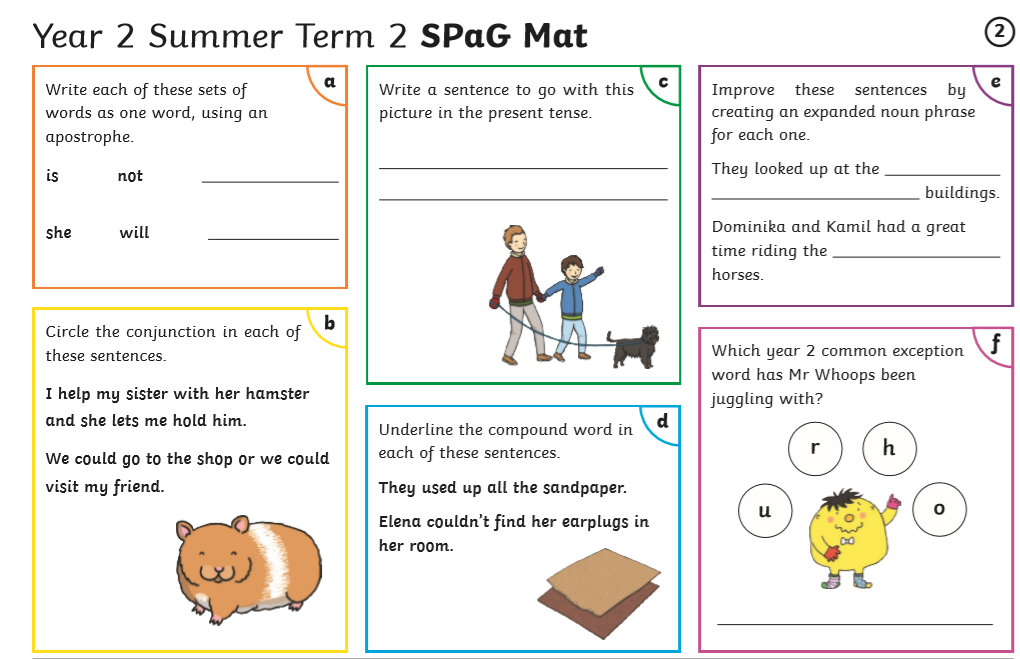 